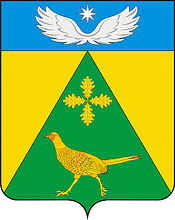    АДМИНИСТРАЦИЯ НОВОПАШКОВСКОГО СЕЛЬСКОГО ПОСЕЛЕНИЯ КРЫЛОВСКОГО РАЙОНАПОСТАНОВЛЕНИЕот 07.12.2021                                № 89ст-ца Новопашковская           С целью приведения нормативных правовых актов администрации Новопашковского сельского поселения Крыловского района в соответствии с действующим законодательством, на основании протеста  прокурора Крыловского района  от 29.11.2021 № 1268  п о с т а н о в л я ю:         1. Внести  в постановление администрации Новопашковского  сельского поселения  Крыловского  района от   27.  11.2014 № 91 « Об утверждении Порядка размещения сведений о доходах, расходах, об имуществе и обязательствах имущественного характера отдельных категорий лиц и членов их семей на официальном сайте органа местного самоуправления и предоставления этих сведений общероссийским средствам массовой информации для опубликования» следующие изменения:        1.1. подпункт  «г» пункта 2  Приложения «Порядка размещения сведений о доходах, расходах, об имуществе и обязательствах имущественного характера отдельных категорий лиц и членов их семей на официальном сайте органа местного самоуправления и предоставления этих сведений общероссийским средствам массовой информации для опубликования» изложить в новой редакции:«г) сведения об источниках получения средств, за счет которых совершены сделки (совершена сделка) по приобретению земельного участка, другого объекта недвижимого имущества ,транспортного средства, ценных бумаг (долей участия, паев в уставных (складочных) капиталах организаций),цифровых финансовых активов, цифровой  валюты, если общая сумма таких сделок (сумма такой  сделки) превышает общий доход служащего (работника) замещающего муниципальную должность или должность муниципальной службы и его супруги (супруга) за три последних года, предшествующих отчетному периоду».         2. Признать утратившим силу постановление  администрации Новопашковского сельского поселения Крыловского района  от 22.06.2017  № 53 «О внесении изменений  в постановление   администрации Новопашковского  сельского поселения Крыловского  района от 27.  11.2014 № 91 « Об утверждении Порядка размещения сведений о доходах, расходах, об имуществе и обязательствах имущественного характера отдельных категорий лиц и членов их семей на официальном сайте органа местного самоуправления и предоставления этих сведений общероссийским средствам массовой информации для опубликования»            3. Отделу по общим вопросам администрации Новопашковского сельского поселения Крыловского  района обнародовать настоящее постановление в специально установленных местах для обнародования и разместить в информационно-телекоммуникационной сети «Интернет» на официальном сайте администрации Новопашковского сельского поселения Крыловского  района.         4. Контроль за выполнением настоящего постановления оставляю за собой.         5. Постановление вступает в силу со дня его обнародования .Глава Новопашковского сельского поселенияКрыловского  района                                                                            И.В. Корсун                                О внесении изменений в постановление администрации Новопашковского сельского поселения Крыловского района от   27.  11.2014 № 91 « Об утверждении Порядка размещения сведений о доходах, расходах, об имуществе и обязательствах имущественного характера отдельных категорий лиц и членов их семей на официальном сайте органа местного самоуправления и предоставления этих сведений общероссийским средствам массовой информации для опубликования»